Утверждаю ___________ Л.Г. Бриткова	Начальник отдела культуры, спорта и молодёжной политики администрации Чунского районаУтверждаю ___________ Л.Г. Бриткова	Начальник отдела культуры, спорта и молодёжной политики администрации Чунского районаУтверждаю ___________ Л.Г. Бриткова	Начальник отдела культуры, спорта и молодёжной политики администрации Чунского районаПлан работы МКУ «Отдел культуры, спорта и молодежной политики администрации Чунского района»МАРТ 2024 г.План работы МКУ «Отдел культуры, спорта и молодежной политики администрации Чунского района»МАРТ 2024 г.План работы МКУ «Отдел культуры, спорта и молодежной политики администрации Чунского района»МАРТ 2024 г.Согласовано:_______________А.М. Макиназаместитель мэра Чунского района по вопросам социальной политики администрации Чунского районаСогласовано:_______________А.М. Макиназаместитель мэра Чунского района по вопросам социальной политики администрации Чунского районапонедельниквторниксредасредачетвергпятницасубботавоскресенье123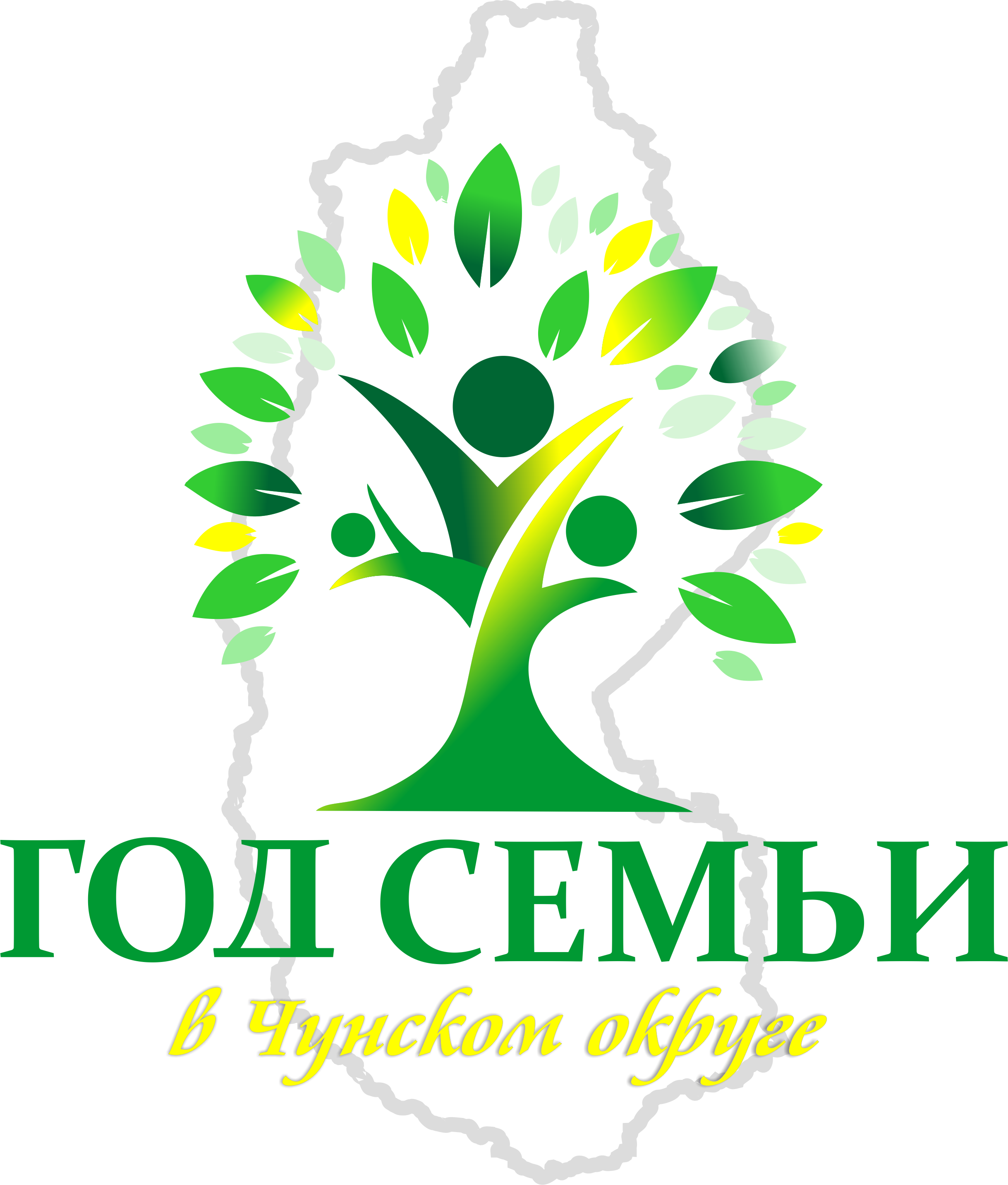                РДК «Победа» 23.03.2024 Участие солистов ОСЭП «Камертон» в конкурсе                                                                      «Золотой микрофон» г. Нижнеудинск          МБУДОСШ с 11 по 22.03.2024 Акция «Урок ГТО» среди школьников района;          ЦТТ «ЛиК» в дни школьных каникул Спектакль «Чудик» НМТ «SmileЛиК»;     Чунская ДМШ 27-29 марта – Выездные концертные программы по МО Чунского                                           района.               РДК «Победа» 23.03.2024 Участие солистов ОСЭП «Камертон» в конкурсе                                                                      «Золотой микрофон» г. Нижнеудинск          МБУДОСШ с 11 по 22.03.2024 Акция «Урок ГТО» среди школьников района;          ЦТТ «ЛиК» в дни школьных каникул Спектакль «Чудик» НМТ «SmileЛиК»;     Чунская ДМШ 27-29 марта – Выездные концертные программы по МО Чунского                                           района.               РДК «Победа» 23.03.2024 Участие солистов ОСЭП «Камертон» в конкурсе                                                                      «Золотой микрофон» г. Нижнеудинск          МБУДОСШ с 11 по 22.03.2024 Акция «Урок ГТО» среди школьников района;          ЦТТ «ЛиК» в дни школьных каникул Спектакль «Чудик» НМТ «SmileЛиК»;     Чунская ДМШ 27-29 марта – Выездные концертные программы по МО Чунского                                           района.               РДК «Победа» 23.03.2024 Участие солистов ОСЭП «Камертон» в конкурсе                                                                      «Золотой микрофон» г. Нижнеудинск          МБУДОСШ с 11 по 22.03.2024 Акция «Урок ГТО» среди школьников района;          ЦТТ «ЛиК» в дни школьных каникул Спектакль «Чудик» НМТ «SmileЛиК»;     Чунская ДМШ 27-29 марта – Выездные концертные программы по МО Чунского                                           района.               РДК «Победа» 23.03.2024 Участие солистов ОСЭП «Камертон» в конкурсе                                                                      «Золотой микрофон» г. Нижнеудинск          МБУДОСШ с 11 по 22.03.2024 Акция «Урок ГТО» среди школьников района;          ЦТТ «ЛиК» в дни школьных каникул Спектакль «Чудик» НМТ «SmileЛиК»;     Чунская ДМШ 27-29 марта – Выездные концертные программы по МО Чунского                                           района.ОКСМП09.00 Подведение итогов недели учреждений культурыОКСМПСтарт районному конкурсу открыток «Весенняя капель», в рамках празднования международного женского дняФОК10.00 Спортивное мероприятие "Всей семьей на старт".ЦТТ «ЛиК»15.00 спектакль «Чудик» НМТ «SmileЛиК» по произведению В. Шукшина РДК «Победа»19.00 Молодежная дискотекаЧунская ДМШМузыкальное собрание «Семейные посиделки» с участием музыкальных семейФОК12.00 Турнир по большому теннису, посвященный Международному женскому дню456678910ОКСМП Продолжается приём заявок проекта «СЕМЬЯ ГОДА»Центральная библиотека10-00 Дайджест «Из зла обязательно родится добро» к 100 – летию со дня рождения Ю. БондареваЦентральная детская библиотека12-00 Литературная викторина «Время волшебников прошло» к 125-летию Ю.К. ОлешиОКСМПРабота в соц. сетях и на официальном сайтеЦентральная детская библиотека12-00 Литературная викторина «Время волшебников прошло» к 125-летию Ю.К. ОлешиОКСМПРабота в соц. сетях и на официальном сайтеЦентральная библиотека11-00 Акция «Книга на дом»Л/б «Тайга»12.00 Лыжная эстафета 60+.8 Марта (Международный женский день)ОКСМП09.00 Подведение итогов недели учреждений культурыРДК «Победа»13:00 Большой праздничный концерт, посвященный Международному женскому днюФОК10.00 Открытый турнир по волейболу среди женских команд, посвященный Международному женскому дню.ЦТТ «ЛиК»12.00 «Принцессы и разбойницы» театральный капустник для участников ДОТ «ДиВо» ФОК16.00 Закрытие ледового кортаДень архивов в Россиил/б Тайга12.00 Районные соревнования по лыжным гонкам «Закрытие лыжного сезона»1112131314151617Центральная библиотека10-00 Юбилейная полка «Писатель, обогнавший время» 140 лет со дня рождения русского писателя-фантаста А. Р. Беляева  РДК «Победа»Игровая программа в детском саду (в рамках года семьи)Чунская ДМШМастер-класс по теоритическим дисциплинам Братского музыкального училища для преподавателей Чунской ДМШДень сдачи Планов на апрельДень сдачи Планов на апрель                     ФОК10.00 Первенство Чунского района по боксу на кубок мэра Чунского районаВыборы президента РФОКСМП09.00 Подведение итогов недели учреждений культуры                     ФОК10.00 Первенство Чунского района по боксу на кубок мэра Чунского районаВыборы президента РФ                     ФОК10.00 Первенство Чунского района по боксу на кубок мэра Чунского районаРДК «Победа»13:00 Масленица (берег реки Зермокан) рп. Лесогорск1 этап районного конкурса таланта и профессионального мастерства для юношей «Гордость Юнармии»Выборы президента РФ1819202021222324Центральная детская библиотека12-00 Громкие чтения к 95-летию И.П. ТокмаковойПодготовка пакета документов для участия в грантах 1 сезон (от министерства по молодежной политики Иркутской области)РДК «Победа»Тематическая беседа со школьниками «Семья и семейные ценности»ЦТТ «ЛиК»Участие в отборочном туре фестиваля детей инвалидов и детей оставшихся без попечения родителей «Байкальская звезда-2024»РДК «Победа»Тематическая беседа со школьниками «Семья и семейные ценности»ЦТТ «ЛиК»Участие в отборочном туре фестиваля детей инвалидов и детей оставшихся без попечения родителей «Байкальская звезда-2024»Всемирный день поэзииМеждународный день кукольникаОКСМП09.00 Подведение итогов недели учреждений культурыс/к Чемпион12.00 Традиционная районная акция «Отцовский патруль. Мы ГТОвы!» среди населения в возрасте от 6 до 55 летРДК «Победа»13:00 Финал районного конкурса «Гордость Юнармии»Центральная почта13.00 Районный АвтоКвест «Семейные гонки», в рамках Года Семьи2526272728293031День работника культуры РоссииЦТТ «ЛиК»11.00 II творческая встреча   участников кукольных коллективовРДК «Победа»Игровая программа в детском саду (в рамках года семьи)Всемирный день театраЦентральная детская библиотека11-00 Игровое познавательное путешествие «Первые поселения в Чунском районе»Всемирный день театраЦентральная детская библиотека11-00 Игровое познавательное путешествие «Первые поселения в Чунском районе»ОКСМП Завершает приём заявок проект «СЕМЬЯ ГОДА»ОКСМП09.00 Подведение итогов недели учреждений культурыФОК10.00 Первенство Иркутской области по самбо до 14 летФОК10.00 Первенство Иркутской области по самбо до 14 летОтделение л/а12.00 Фестиваль ВФСК ГТО «С днем рождения ГТО»РДК «Победа»19:00 Молодежная дискотекаФОК10.00 Первенство Иркутской области по самбо до 14 летРДК «Победа»13:00 Межрайонный конкурс детского – юношеского художественного творчества «Юные дарования»